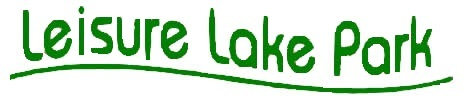 VISITOR REGISTRATION FORM___________________________________________________________________Thank you for visiting Leisure Lake Campground, a member owned campground.Rules and Regulations:The member you are a guest of must be in the park while you are visiting.You must obey the 5 MPH rule at all times on all transportation.There is no smoking in any park building.Pets must be contained and cleaned up after.No “joy” riding in the park.If you are not staying on the member’s lot, you must register and pre-pay at the office for lot rental and electric service.You must sign in every time you enter the pool.All children under the age of 18 must be at the campsite after dark unless accompanied by an adult.No fireworks of any kind.No firearms of any kind.By signing this registration form, I certify I have read and understand the Rules and Regulations for Leisure Lake Campground.  I understand that a violation of these rules may result in removal and possible expulsion from Leisure Lake Campground.  I understand that I will be liable for any damage or injury that I or my guests create while visiting Leisure Lake Campground.  I understand that Leisure Lake Campground and/or any of its members, officers, or equipment shall not be liable or responsible in any way for injury, damage, liability, loss or expense resulting to the Campground user and/or guest brought on to the premises by said Campground User due to accidents, mishaps, misconduct, negligence or injuries, either in person or property.Signature of park guest ______________________________________ Date ___________Name: ___________________________________________   # of guests ______________Names of all guests:  _________________________________________________________________________________________________________________________________Address:  _________________________________________________________________Phone Number:  _________________________  License Plate#______________Vehicle Make/Model ___________________ color________________Lot # visiting _______ Member name:____________  Date In_________ Date Out___________